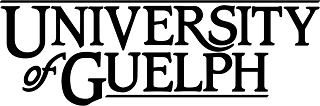 FREN*2550 Contemporary FranceFALL 2022 School of Languages & Literatures Credit Weight: 0.50Trouvez-nous sur Facebook : Études françaises à l’université de Guelph ! ____________________________________________________COURSE DETAILS:This course examines contemporary French through different media (music, videos, texts) and various subjects related to global or French news, recent history, and culture. The emphasis is on oral work in French (comprehension and expression). Pre-Requisite(s): FREN*1300 or FREN*2030 Restriction(s): FREN*2540 Professor: Dr Alena BarysevichEmail: abarysev@uoguelph.caOffice: MCKN 281Office Hours: TBDMonday, Wednesday, 11:30-12:20 – In class (MCKN, 306)Friday: (a)synchronous practical session LEARNING OUTCOMESFREN*2550 is aligned with The Canadian Language Benchmarks (CLB)/Niveaux de compétence linguistique canadiens and The Common European Framework of Reference for Languages (CEFR)**. Following CEFR, FREN*2550 targets the B1. The goal of the FREN*1200 to get you fully to level B1 (basic user) and well on your way to B2 level (independent user) of the Common European Framework Reference – but don’t forget, your success is in your own hands! A student successfully completing this course should be able to: Understand spoken French through the study of its characteristics (pronunciation, grammar, and vocabulary). Understand standard spoken French as used in the media and in casual communication among French speakers, as well as take part efficiently in French debates or discussions. Function adequately in oral contexts (comprehension and expression).Participate in exchanges of information (in everyday language) on a variety of personal and more academic subjects or tasks on current events with or without prior reflection and preparation.Identifies strategies for effective oral comprehension and expression.Explore tools and strategies for understanding and interpretation of various topics and for an effective learning of FL2. REQUIRED TEXTBOOKS:We will use the TopHat textbook. Please make sure to accept the invitation via email and pay the fees as soon as your course on Top Hat is available. Please be advised, that Top Hat is usually used is SOLAL in FREN *1200, FREN*1300, FREN*2520, FREN*2060. The app fees are waived if you already have Top Hat subscription. The assignments will be mainly submitted via Course Link (projects, discussions, extracurricular activities, quizzes) or TopHat. All communication will take place via Course Link. Please make sure to check both learning platforms in a daily basis. DELIVERY/METHOD OF PRESENTATIONClass meets 3 hours per week: 2hours of face-to-face instruction (Monday and Wednesday) 1 hour of (a)synchronous* online activities (Top Hat, Zoom). Pre-class preparation of assigned materials is crucial to success (flipped classroom).  For example, students are expected to complete an online component on Top Hat BEFORE the in-class component. Please allow 3-5 hours of work outside of the classroom time. Topic(s) and modules :		Unité 1 – Les questions identitairesChapitre 1 – La santé mentale Chapitre 2 – Le genre et la sexualitéChapitre 3 – Les réseaux sociauxUnité 2 – Réflexions canadiennesChapitre 4 – La vérité et la réconciliation des peuples autochtonesChapitre 5 – Les pensionnats autochtones Chapitre 6 – Les femmes et les filles autochtones disparues et assassinées Chapitre 7 - VariaUnité 3 – Les défis mondiauxChapitre 8 – COVID-19 et son impact sur le mondeChapitre 9 – Le réchauffement climatiqueChapitre 10 – Les droits des femmes Chapitre 11 – La guerre et le génocideProjects: (#1, #2, #3): At the end of each unit, students will submit a project (10% each): presentation, podcast, debate, discussion, explanation of tables, etc. Quizzes:  The acquisition of vocabulary from the units is targeted.Reflexion: students will watch 2 movies and produce a reflexion.   Participation: Students are expected to actively participate in the course (20%). It includes preparation for the class, readings, completion of the activities, active participation, respectful behavior, etc.  Final discussion: students will be provided ahead of time with a list of subjects to discuss. COURSE STATEMENT
Comment réussir dans ce cours ? Lisez les chapitres à l’avance pour mieux vous préparer à la pratique en classe (voir échéancier).
Travaillez le plus possible le français oral, non seulement en participant au cours, mais aussi en regardant la télévision ou en écoutant la radio française et francophone, en regardant des séries ou des films français en VOST (=Version Originale Sous-Titrée) et en parlant autant que possible aux francophones de votre entourage si vous en connaissez. Pendant les cours, prenez des notes, notamment sur le vocabulaire et les apports théoriques ! Chaque vendredi vous travaillerez de chez vous sur les activités de TopHat (activités de transcription, taches de compréhension orale, activités sur des dialectes du français, etc.).Late PolicyTout travail soumis en retard sera sujet à une pénalité de 2% par jour, y compris les fins de semaine, à moins de présenter une pièce justificative. Aucun travail ne sera accepté après le dernier cours. En cas de force majeure (maladie, décès, hospitalisation), les étudiants qui présentent une pièce justificative auront le droit de rattraper une évaluation manquée. Dans tout autre cas, l’évaluation manquée équivaut à un ‘0’. Ne seront pas considérés : une panne d’électricité, d’imprimante, ou d’Internet, un animal mangeur de devoirs, votre emploi, ni vos autres cours.PlagiarismAny work that uses ideas from a publication (book, article, website, etc.) must be referenced. Plagiarism, which consists of reproducing the work of others without providing a reference, violates the University of Guelph's Responsible Conduct of Research policy: https://www.uoguelph.ca/research/researchers-ethics-and-regulatory-compliance-other/responsible-conduct-research-policy-and Students whose work contains plagiarized material may be referred to the office of the Associate Dean of the College of Arts. See the following page for more information and a tutorial on plagiarism and strategies to avoid it: Academic Integrity | Academic Integrity (uoguelph.ca) The policy is explicit and applies to all students.Outside HelpAll assignments submitted must be the work of the student and the student alone. This means thatstudents are NOT to seek unauthorized outside help (which may include, but is not limited to, help from other students, teachers, private tutors, ghost writers, native speakers, etc.) either in the preparation of assignments or in checking for errors before assignments are submitted.On-line translators, such as, but not limited to, Google translate, and word-processing translators, such as MS Word, may only be used for individual words or expressions (no more than 5 words in a row). When using online translators, always check the results in another dictionary (wordref.com, linguee.fr, larousse.fr, etc). Indicate your use of online translators for expressions by including the English expression you searched in a footnote. Never include verb tenses or expressions you can’t explain. Your instructor may ask you about your use of phrases and structures that students at your level are unlikely to be familiar with. If you use Antidote for writing support, you must indicate this in a footnote to your document. An inability to answer appropriately or not to include required footnotes may be grounds to forward the work on to the Associate Dean for suspected Academic Misconduct.UNIVERSITY STATEMENT:Email CommunicationAs per university regulations, all students are required to check their e-mail account regularly: e-mail is the official route of communication between the University and its students.When You Cannot Meet a Course RequirementWhen you find yourself unable to meet an in-course requirement because of illness or compassionate reasons please advise the course instructor (or designated person, such as a teaching assistant) in writing, with your name, id#, and e-mail contact. The grounds for Academic Consideration are detailed in the Undergraduate and Graduate Calendars.Undergraduate Calendar - Academic Consideration and Appeals
https://www.uoguelph.ca/registrar/calendars/undergraduate/current/c08/c08-ac.shtmlGraduate Calendar - Grounds for Academic Consideration
https://www.uoguelph.ca/registrar/calendars/graduate/current/genreg/index.shtmlAssociate Diploma Calendar - Academic Consideration, Appeals and Petitions
https://www.uoguelph.ca/registrar/calendars/diploma/current/index.shtmlDrop DateStudents will have until the last day of classes to drop courses without academic penalty. The deadline to drop two-semester courses will be the last day of classes in the second semester. This applies to all students (undergraduate, graduate and diploma) except for Doctor of Veterinary Medicine and Associate Diploma in Veterinary Technology (conventional and alternative delivery) students. The regulations and procedures for course registration are available in their respective Academic Calendars.Undergraduate Calendar - Dropping Courses
https://www.uoguelph.ca/registrar/calendars/undergraduate/current/c08/c08-drop.shtmlGraduate Calendar - Registration Changes
https://www.uoguelph.ca/registrar/calendars/graduate/current/genreg/genreg-reg-regchg.shtmlAssociate Diploma Calendar - Dropping Courses
https://www.uoguelph.ca/registrar/calendars/diploma/current/c08/c08-drop.shtmlCopies of Out-of-class AssignmentsKeep paper and/or other reliable back-up copies of all out-of-class assignments: you may be asked to resubmit work at any time.AccessibilityThe University promotes the full participation of students who experience disabilities in their academic programs. To that end, the provision of academic accommodation is a shared responsibility between the University and the student.When accommodations are needed, the student is required to first register with Student Accessibility Services (SAS). Documentation to substantiate the existence of a disability is required; however, interim accommodations may be possible while that process is underway.Accommodations are available for both permanent and temporary disabilities. It should be noted that common illnesses such as a cold or the flu do not constitute a disability.Use of the SAS Exam Centre requires students to make a booking at least 14 days in advance, and no later than November 1 (fall), March 1 (winter) or July 1 (summer). Similarly, new or changed accommodations for online quizzes, tests and exams must be approved at least a week ahead of time.For Guelph students, information can be found on the SAS website
https://www.uoguelph.ca/sasFor Ridgetown students, information can be found on the Ridgetown SAS website
https://www.ridgetownc.com/services/accessibilityservices.cfmAcademic IntegrityThe University of Guelph is committed to upholding the highest standards of academic integrity, and it is the responsibility of all members of the University community-faculty, staff, and students-to be aware of what constitutes academic misconduct and to do as much as possible to prevent academic offences from occurring. University of Guelph students have the responsibility of abiding by the University's policy on academic misconduct regardless of their location of study; faculty, staff, and students have the responsibility of supporting an environment that encourages academic integrity. Students need to remain aware that instructors have access to and the right to use electronic and other means of detection.Please note: Whether or not a student intended to commit academic misconduct is not relevant for a finding of guilt. Hurried or careless submission of assignments does not excuse students from responsibility for verifying the academic integrity of their work before submitting it. Students who are in any doubt as to whether an action on their part could be construed as an academic offence should consult with a faculty member or faculty advisor.Undergraduate Calendar - Academic Misconduct
https://www.uoguelph.ca/registrar/calendars/undergraduate/current/c08/c08-amisconduct.shtmlGraduate Calendar - Academic Misconduct
https://www.uoguelph.ca/registrar/calendars/graduate/current/genreg/index.shtmlRecording of MaterialsPresentations that are made in relation to course work - including lectures - cannot be recorded or copied without the permission of the presenter, whether the instructor, a student, or guest lecturer. Material recorded with permission is restricted to use for that course unless further permission is granted.ResourcesThe Academic Calendars are the source of information about the University of Guelph’s procedures, policies, and regulations that apply to undergraduate, graduate, and diploma programs.Academic Calendars
https://www.uoguelph.ca/academics/calendarsDisclaimerPlease note that the ongoing COVID-19 pandemic may necessitate a revision of the format of course offerings, changes in classroom protocols, and academic schedules. Any such changes will be announced via CourseLink and/or class email.  This includes on-campus scheduling during the semester, mid-terms and final examination schedules. All University-wide decisions will be posted on the COVID-19 website (https://news.uoguelph.ca/2019-novel-coronavirus-information/) and circulated by email.IllnessMedical notes will not normally be required for singular instances of academic consideration, although students may be required to provide supporting documentation for multiple missed assessments or when involving a large part of a course (e.g.. final exam or major assignment).Covid-19 Safety ProtocolsFor information on current safety protocols, follow these links: https://news.uoguelph.ca/return-to-campuses/how-u-of-g-is-preparing-for-your-safe-return/https://news.uoguelph.ca/return-to-campuses/spaces/#ClassroomSpacesPlease note, these guidelines may be updated as required in response to evolving University, Public Health or government directives.Assessments Project #1 (10%) – at the end of the week 3Project #2 (10%) - at the end of the week 7Project #3 (10%) – at the end of the week 10Active participation in the classroom: 2x10 = 20%2 Quizzes: 10% (weeks 4 & 8)TopHat weekly activities: 10% Reflexion: 10% (week 9) Final discussion 20% (week 12)